附件1中国宇航学会青年科学家俱乐部加入方式1.登录https://hy.csaspace.org.cn/，或手机登录学会微信公众号，进入学会会员管理系统。2.如已是个人会员，直接登录本人账号，非个人会员请点击“申请个人会员”。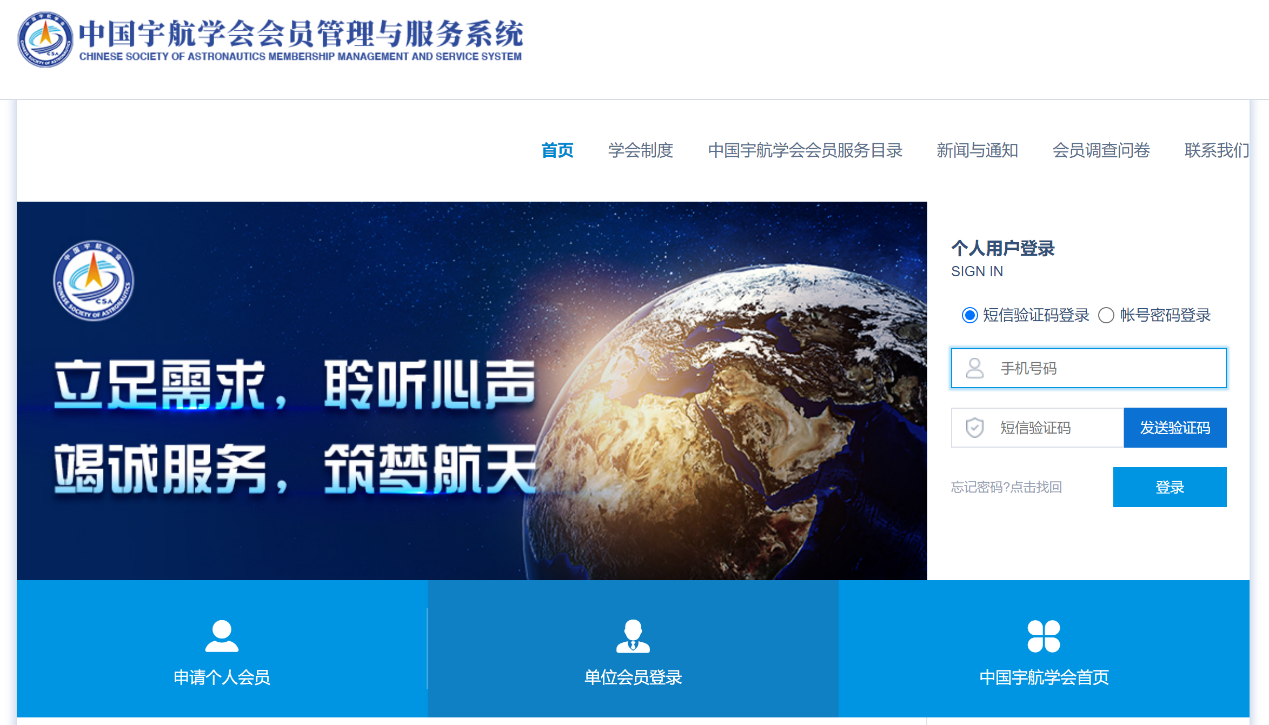 3.如已是个人会员，请在“修改个人资料—出生年月”处点击“是否愿意加入中国宇航学会青年科学家俱乐部(年龄45周岁及以下)”并在页末处点击保存。非个人会员在申请个人会员填报信息时，采取同样步骤填报出生年月信息。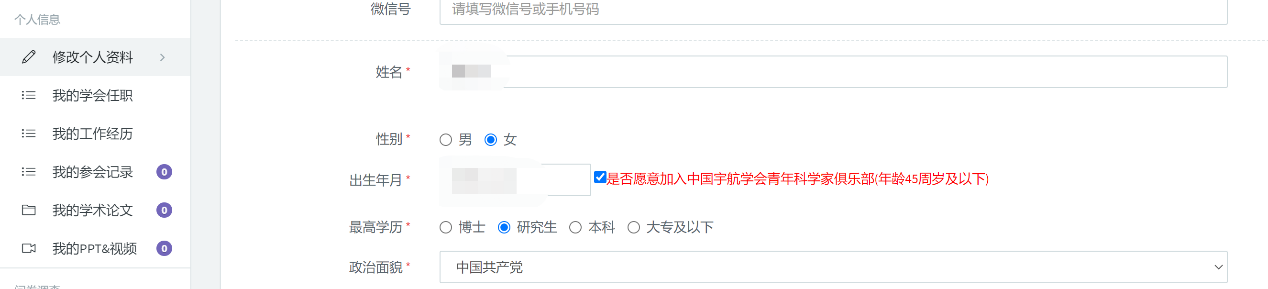 